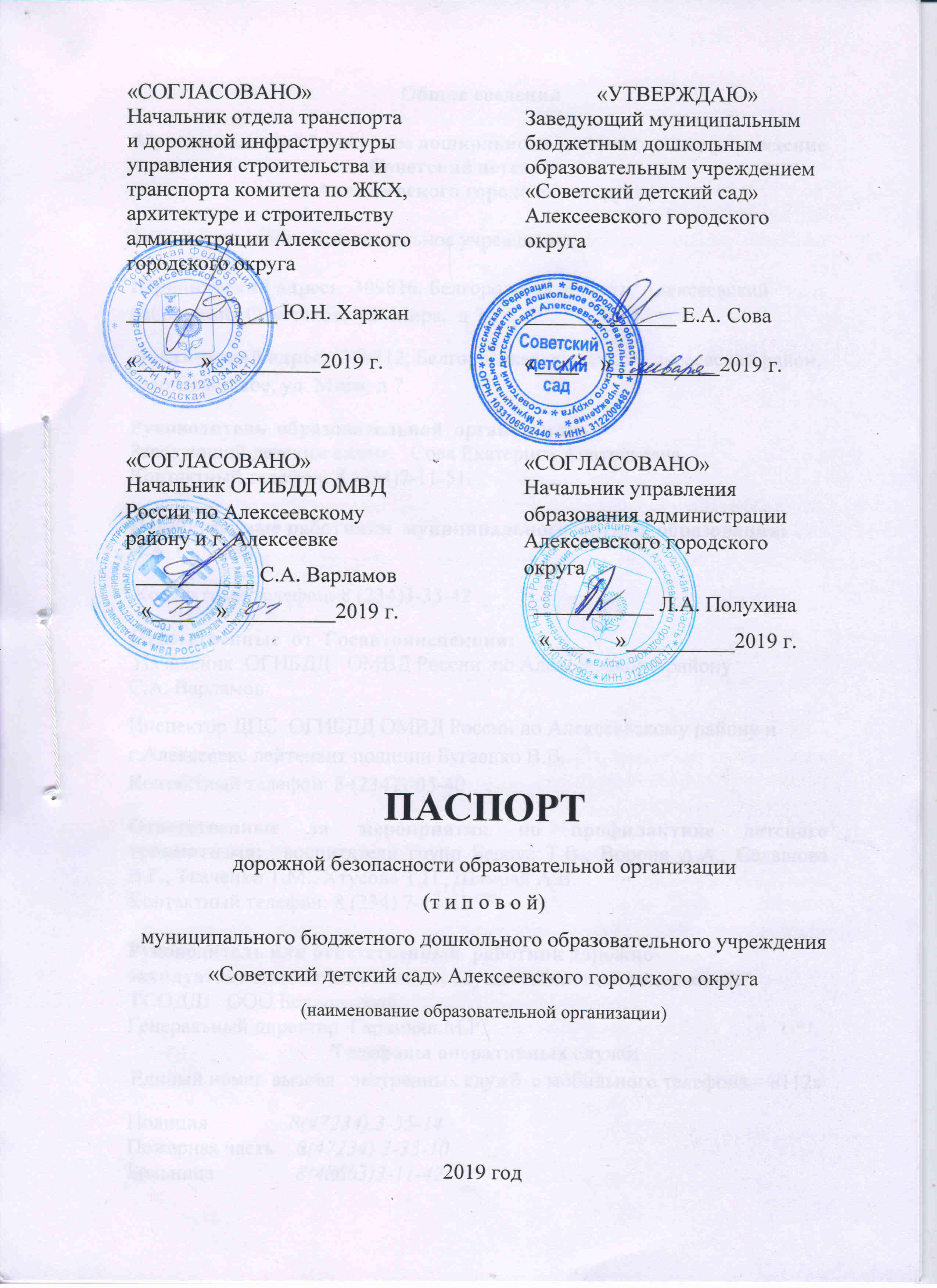 Общие сведенияМуниципальное  бюджетное дошкольное образовательное учреждение «Советский детский сад»Алексеевского городского округаТип:  дошкольное образовательное учреждениеЮридический адрес:   309816, Белгородская область, Алексеевский район, село  Советское,  ул. Мира,  д 7. Фактический адрес:  309812, Белгородская область, Алексеевский район, село Советское, ул. Мира, д 7.Руководитель  образовательной  организации:Заведующий детским садом:   Сова Екатерина АнатольевнаКонтактный телефон: 8 (234)7-11-51Ответственные работники  муниципального  органа  образования: И.А. Соловей  Контактный телефон: 8 (234)3-33-42Ответственные  от  Госавтоинспекции:  Начальник  ОГИБДД   ОМВД России  по Алексеевскому районуС.А. ВарламовИнспектор ДПС  ОГИБДД ОМВД России по Алексеевскому району и г.Алексеевке лейтенант полиции Бугаенко В.В.                                Контактный телефон: 8 (234)3-05-40Ответственные за мероприятия по профилактике детского травматизма:  воспитатели групп Белоус Т.В., Ворона А.А., Седашова В.Г., Ткаченко Т.М., Хтусова Т.П., Шамрай А.В.Контактный телефон: 8 (234) 7-14-61Руководитель или ответственный  работник дорожно-эксплуатационной организации, осуществляющей содержание ТСОДД:   ООО Белдорстрой    Генеральный директор  Гарчинян М.Р.   Телефоны оперативных служб:                                                            Единый номер вызова   экстренных служб  с мобильного телефона – «112»Полиция               8(47234) 3-55-14Пожарная часть    8(47234) 3-33-10Больница               8(48663)3-11-42                                                                 Количество детей от 3 до 7 лет:  55Наличие в детском саду помещения по ОБДД - отсутствуетНаличие в детском саду уголка по  БД - имеется  Наличие на участке детского сада для детей дорожной разметки - дорожная разметка во дворе детского сада  имеетсяНаличие на участке детского сада дополнительного оборудования для БДД – имеются: игровые комплексы, модули, дорожные знаки, выносные модели  машин, зданий.Наличие предметно-развивающей среды для реализации образовательной области «Безопасность» в свете требований ФГОС - имеетсяНаличие  центра безопасности - имеется.Наличие- центра для игр с транспортными средствами: имеется - центра для игр с правилами: имеется - центра книги: имеется - центра строительно-конструктивных игр: имеется - центров изобразительной, конструктивной деятельности:  имеется - центра труда:  имеется Наличие методической литературы и наглядных пособий, оборудования  - имеется.Наличие раздела «Безопасность» в  образовательной программе  - имеется.Реализация программ по разделу «Безопасность» - парциальная программа «Основы безопасности детей дошкольного возраста» под редакцией Авдеевой Н.Н., Князевой Н.Л., Стеркиной Р.Б.Наличие в годовом плане дошкольного учреждения мероприятий с педагогами, взаимодействию с семьей, общественностью по обучению детей БДД -  НОД, дидактические игры, сюжетно-ролевые игры, чтение художественной литературы, наблюдения на прогулках, конкурсы, праздники, досуги, утренники, сотрудничество с родителями.Формы работы с детьми: -  НОД, беседы, целевые прогулки, экскурсии, игры, праздники, досуги, развлечения, встречи с работниками ГИБДД, конкурсы, акции, просмотр фильмов,  театрализованные   представления.Проведение ежедневных пятиминуток-напоминаний по БДД - проводятсяФормы работы по взаимодействию с семьей - беседы, консультации, информационные стенды, досуги, конкурсы.Формы взаимодействия Советского детского сада  с МБОУ Советская СОШ - встречи, экскурсии, досуги, родительские собрания.Режим работы:  7.00 - 19.00Совместный план работымуниципального  бюджетного дошкольного образовательного учреждения «Советский  детский сад»Алексеевского городского округа и  ОГИБДД  ОМВД России по Алексеевскому районупо предупреждению детского дорожно-транспортного травматизма на 2019 годПлан мероприятиймуниципального  бюджетного дошкольного образовательного учреждения «Советский  детский сад»Алексеевского городского округапо предупреждению детского дорожно-транспортного травматизмана 2019 годПриложениеМероприятия по  профилактике детского дорожно-транспортного травматизма 1. Работа с субъектами воспитательного процесса: воспитателями, музыкальным руководителем, педагогом-психологом, по оказанию им методической помощи в проведении разнообразных форм проведения мероприятий по изучению Правил дорожного движения. 2. Активизация работы по предупреждению несчастных случаев с детьми на улице по разъяснению среди дошкольников Правил поведения в общественных местах и предупреждению нарушений Правил дорожного движения. 3. Создание и оборудование уголков по безопасности движения, изготовление стендов, макетов улиц, перекрестков, светофоров, разработка методических, дидактических материалов и пособий для занятий с дошкольниками.4. Создание специальных атрибутов для занятий в группах для практических занятий по Правилам дорожного движения.5. Работа с родителями по разъяснению Правил дорожного движения, проведение разных форм: практико-ориентированный проект «Взаимодействие с семьей по вопросам безопасности детей через ознакомление с правилами дорожного движения», собрания, конференции, совместные игровые программы, выставки-конкурсы творческих работ (рисунки, поделки).6. Пропаганда Правил дорожного движения через СМИ, сайт ДОУ, видеофильмы, участие в районных творческих конкурсах (рисунки, плакаты, совместные работы детей и родителей, конспекты тематических НОД; методических разработок по проведению игровых программ, викторин, игр и др.). Оформление методической копилки по организации и проведению месячника «Внимание, дети!». Постоянный контакт администрации образовательного учреждения с инспектором ГИБДД – необходимое условие плодотворной работы по изучению Правил дорожного движения и профилактики детского дорожно-транспортного травматизма.                                                                                                      ПриложениеМуниципальное  бюджетное дошкольное образовательное  учреждение «Советский  детский сад» Алексеевского городского округаИНСТРУКЦИЯПО ОХРАНЕ ТРУДА  №31при проведении мероприятий, связанных с движением по дорогам,необходимостью перехода проезжей части.1. Общие требования безопасности	1.1. Проведение мероприятий, связанных с движением по дорогам, необходимостью перехода проезжей части разрешается только по письменному приказу руководителя учреждения, с регистрацией в журнале выхода воспитанников за пределы ДОУ. 	1.2. Детей должны сопровождать не менее двух взрослых, заранее прошедших  инструктаж у руководителя учреждения о мерах безопасности на дороге,  с записью в журнале регистрации инструктажа.	1.3. Лица, допустившие невыполнение или нарушение инструкции, привлекаются к дисциплинарной ответственности в соответствии с правилами внутреннего трудового распорядка и, при необходимости, подвергаются внеочередной проверке знаний норм и правил охраны труда.2.    Требования безопасности при организации и построении групп детей для следования по дорогам	2.1. Во время прогулок, связанных с необходимостью перехода проезжей части, детей должны сопровождать не менее двух взрослых, заранее прошедших  инструктаж о мерах безопасности на дороге. Затем взрослые проводят инструктаж детей.	2.2. Из числа сопровождающих назначается старший (ответственный), который возглавляет колонну. Второй сопровождающий замыкает колонну.	2.3. Перед началом движения дети строятся в колонну по два человека и держат друг друга за руки. Желательно, чтобы в руках у детей не было никаких предметов или игрушек.	2.4. Сопровождающие должны иметь при себе красные флажки.2.5. В населенных пунктах колонна детей движется шагом только в светлое время суток по тротуарам и пешеходным дорожкам, придерживаясь правой стороны.	2.6. При отсутствии тротуаров и пешеходных дорожек разрешается движение колонны по левой обочине дороги навстречу транспорту только в светлое время суток.	2.7. При движении по загородным дорогам сопровождающие в голове колонны и в ее конце идут с красным флажком.	2.8. Выбирать маршрут следует таким образом, чтобы он имел как можно меньше переходов через проезжую часть. 3.    Требования безопасности при переходе проезжей части	3.1. Перед началом перехода необходимо остановить направляющую пару, чтобы колонна сгруппировалась.	3.2. Переходить проезжую часть разрешается только в местах, обозначенных разметкой или дорожным знаком 5.16.1 - 5.16.2 «Пешеходный переход», а если их нет, то на перекрестке по линии тротуаров.	3.4. На регулируемых перекрестках можно начинать переход только по разрешающему сигналу светофора или регулировщика, предварительно убедившись в том, что весь транспорт остановился.	3.5. Вне населенных пунктов при отсутствии обозначенных пешеходных переходов дорогу следует переходить только под прямым углом к проезжей части и в местах, где она хорошо просматривается в обе стороны при условии отсутствия приближающегося транспорта Переход дороги в зоне ограниченной видимости запрещен.	3.6. Перед началом перехода сопровождающий должен выйти на проезжую часть с поднятым флажком, чтобы привлечь внимание водителей и только после этого, убедившись, что все автомобили остановились, можно начинать переход группы детей.	3.7. Если группа не успела закончить переход к моменту появления транспорта на близком расстоянии, сопровождающий предупреждает водителя поднятием красного флажка, становясь лицом к движению транспорта.	3.8. При переключении сигнала светофора на запрещающий, группа детей должна закончить переход проезжей части. Сопровождающий должен подать знак флажком водителям транспортных средств (пункт 14.4 ПДД).4. Требования безопасности в аварийных ситуациях При возникновении ситуаций, которые могут привести к авариям или несчастным случаям необходимо:           4.1.1. Немедленно прекратить движение и известить руководителя учреждения;          4.1.2. Под руководством сопровождающих взрослых оперативно принять меры по устранению причин, которые могут привести к несчастным случаям;4.2. При несчастном случае:          4.2.1.  Немедленно организовать первую помощь пострадавшему и при необходимости доставку его в медицинскую организацию. 4.2.2. Сообщить о случившемся администрации ДОУ и родителям пострадавшего.5.  Требования охраны труда по окончании работы.Проверить по списку наличие детей в группе;Указать время прибытия в журнале выхода воспитанников за пределы ДОУ;Доложить администрации учреждения о прибытии воспитанников.ПриложениеМуниципальное  бюджетное дошкольное образовательное  учреждение «Советский  детский сад» Алексеевского городского округаИНСТРУКЦИЯПО ОХРАНЕ ТРУДА  №29при проведении мероприятий, связанных с перевозкой дошкольников автомобильным транспортом1. Общие требования безопасности1.1. К перевозке дошкольников автомобильным транспортом допускаются лица в возрасте не моложе 20 лет, прошедшие инструктаж по охране труда, предрейсовый медицинский осмотр, не имеющие противопоказаний по состоянию здоровью, имеющие непрерывный стаж работы в качестве водителя не менее трех последних лет.1.2 Воспитанников при перевозке должны сопровождать двое взрослых.1.3.При перевозке автомобильным транспортом возможно воздействие на обучающихся следующих опасных факторов:- травмирование проходящим транспортом при выходе на проезжую часть при посадке или высадке из автобуса;- травмы при резком торможении автобуса;- травмы в дорожно-транспортных происшествиях при нарушении правил дорожного движения или при эксплуатации технически неисправных транспортных средств.1.4. Автобус, предназначенный для перевозки воспитанников должен быть оборудован спереди и сзади предупреждающим знаком «Дети», а также огнетушителем и медаптечкой с набором необходимых медикаментов и перевязочных средств.1.5. В случае дорожно-транспортного происшествия с травмированием детей ответственный за перевозку сообщает с ближайшего пункта связи или с помощью проезжающих водителей о происшествии администрации учреждения, в органы ГИБДД и медицинское учреждение.1.6. При перевозке воспитанников соблюдать установленный порядок перевозки и правила личной гигиены.1.7.Лица, допустившие невыполнение или нарушение инструкции по охране труда, привлекаются к дисциплинарной ответственности в соответствии с правилами внутреннего трудового распорядка и, при необходимости, подвергаются внеочередной проверке знаний норм и правил охраны труда.2. Требования безопасности перед началом перевозки  2.1. Перевозка дошкольников разрешается только по письменному приказу руководителя учреждения.2.2. Провести инструктаж воспитанников по правилам поведения во время перевозки.2.3. Убедиться в технической исправности автобуса по путевому листку и путем внешнего осмотра.2.4. Проверить наличие на автобусе спереди и сзади предупреждающего знака «Дети», а также огнетушителя и медаптечки.2.5. Воспитанникам следует ожидать подхода автобуса в определенном месте сбора;  спокойно, не торопясь, соблюдая дисциплину и порядок, собраться у места посадки; не выходить навстречу приближающемуся автобусу; по распоряжению сопровождающего произвести перекличку участников поездки.2.5. Посадку воспитанников в автобус производить после полной его остановки со стороны тротуара или обочины дороги строго по количеству посадочных мест. Стоять в проходах между сидениями не разрешается.3. Требования безопасности во время перевозки 3.1. При перевозке детям соблюдать дисциплину и выполнять все указания старших.3.2. Во время движения не разрешается стоять и ходить по салону автобуса, не высовываться из окна и не выставлять в окно руки.3.3. Скорость движения автобуса при перевозке воспитанников не должна превышать .3.4. Во избежание травм при резком торможении автобуса необходимо упираться ногами в пол кузова автобуса и руками держаться за поручень впереди расположенного сидения.3.5. Не разрешается перевозить воспитанников в темное время суток, в гололед, в условиях ограниченной видимости.3.6. Перед неохраняемым железнодорожным переездом остановить автобус, убедиться в безопасности проезда через железную дорогу и затем продолжить движение. 3.7.  Дошкольникам запрещается:-  загромождать проходы сумками и другими вещами;-  вскакивать со своего места, отвлекать водителя разговорами и криком;-  создавать ложную панику4. Требования безопасности в аварийных ситуациях 4.1. При появлении неисправности в работе двигателя и систем автобуса, принять вправо, съехать на обочину дороги и остановить автобус. Движение продолжать только после устранения возникшей неисправности.4.2.  При возникновении аварийных ситуаций (технической поломки, пожара и т.п.) по указанию водителя и сопровождающего дети должны быстро, без паники, покинуть автобус. 4.3. При плохом самочувствии, внезапном заболевании или в случае травматизма воспитанник обязан сообщить об этом сопровождающему.4.4. При получении воспитанником травмы оказать первую помощь пострадавшему, при необходимости доставить его в ближайшее лечебное учреждение и сообщить об этом администрации учреждения.	5. Требования безопасности по окончании перевозки 5.1. Съехать на обочину дороги или подъехать к тротуару и остановить автобус.5.2. Детям выходить из автобуса только с разрешения старшего в сторону тротуара или обочины дороги. Запрещается выходить на проезжую часть и перебегать дорогу.5.3. Проверить по списку наличие  воспитанников.5.4. По окончании поездки дети  обязаны:- после полной остановки автобуса и с разрешения сопровождающего спокойно, не торопясь выйти из транспортного средства. - по распоряжению сопровождающего произвести перекличку участников поездки; - не покидать место высадки до отъезда автобуса. ПриложениеПамятка родителямпри составлении безопасного маршрута дошкольникаДорогие родители!                                                                                          Помогите вашему ребенку сохранить жизнь и здоровье на дороге.Эту трудную задачу облегчит создание вами семейных учебных пособий. Вместе с детьми составьте схему маршрута «Дом – детский сад - дом» с детальным описанием особенностей каждого перехода через дорогу и мест, требующих повышенного внимания. Могут быть полезными схемы других постоянных маршрутов вашей семьи («Дом – сельская библиотека», «Дом - дом бабушки» и т.д.), а также планы окрестностей дома и детского сада с их описанием.Текст к рисунку:ПереходЕсли у тротуара стоят машины, не выходи из-за них, отойди подальше, чтобы был обзор.Пропусти едущую машину, подожди: не скрыта ли за проехавшей встречная.Осторожно: обзору улицы мешают деревья.Местный проездПри движении по проезду не болтать с приятелем, не бежать. Здесь тротуар и дорога вместе.«Пустынная» улицаДаже если не видно машин, приостановись, осмотрись и переходи шагом.Улица с интенсивным движениемТакую улицу безопаснее переходить только по обозначенным пешеходным переходам.ДОМ и прилегающая территорияОсобенности улиц, внутриквартальных проездов, стоящие машины, места ограниченного обзора (домами, деревьями), остановки автобуса, игровые площадки рядом с дорогой.Остановка автобуса.Внимание! Стоящий автобус может ограничивать обзор!Проезд в дворовую территорию.Остановись для наблюдения, как при переходе проезжей части: убедись, что из двора не выезжает машина.Регулируемый перекресток.Всегда дождись зеленого сигнала светофора! Перед тем как переходить дорогу, убедись, что на твоем пути нет машин, поворачивающих под зеленую стрелку светофора.Остановка автобуса.Торговая палатка.Еще одна «помеха обзору»Детский сад и прилегающая территория.Особенности улиц, все места с ограниченным обзором, основные помехи обзору, основные маршруты перехода улиц детьми, идущими в школу и из нее.Образцы характеристик особенностей улиц:- Узкая улица с интенсивным движением (на узких улицах пешеход менее осторожен, чаще невнимателен, так как для перехода улицы требуются считанные секунды).- Узкая улица с неинтенсивным движением (на таких улицах зачастую пешеход выходит на проезжую часть, даже не осмотрев ее).- Широкая улица с интенсивным движением (переход таких улиц опасен тем, что за время перехода обстановка на дороге может внезапно измениться, а пешеход не может так быстро покинуть дорогу, как на узких улицах).- Большое число стоящих автомобилей (помехи обзору).- Обзору проезжей части улицы мешают кусты, деревья.- Дома, расположенные близко к проезжей части улицы - ограничивают обзор пешеходов, детей.- Машины могут появиться неожиданно из-за поворота.- Движение машин с высокими скоростями.- Выезд транспорта из ворот предприятия (въезд).- Возможно движение транспорта задним ходом.- Обзор ограничен павильоном остановки общественного транспорта.- Две остановки одна недалеко от другой («пересадочный пункт»).- Движение военных, учебных или личных машин (неумелые водители).- Уклон, поворот (возможность выезда машин на встречную полосу, на обочину, на тротуар при скользкой проезжей части).- Движение крупногабаритных машин (автобусы, грузовики). Вероятны случаи, когда за одной машиной скрыта другая - движущаяся в ту же сторону или навстречу.Рекомендуем:1. Вместе с ребенком пройти по рекомендуемому маршруту, обсудив места, требующие повышенного внимания. Обязательно обозначить, по какому маршруту идти нельзя.2. Дома вместе с ребенком составить схему рекомендуемого маршрута и описание к ней.3. Пройти маршрут вместе с ребенком повторно, попросив его объяснить взрослому, как правильно поступать в том или ином случае.4. Регулярно тренировать внимание ребенка, превращая его знания в навыки поведения.№ п/пСодержание мероприятийОтветственныйСрок исполнения1.Обновление информации в уголках ПДД, на сайте образовательной организацииОГИБДД, Советский детский садПостоянно в течение года2.Размещение информации в муниципальной группе «За безопасное детство» социальной сети «Одноклассники»ОГИБДД, Советский детский садПостоянно в течение года3.Контроль наличия у воспитанников световозвращающих элементов в одеждеОГИБДД, Советский детский садПостоянно в течение года4.Ребенок в автомобиле. Разработка совместно с родителями памятки пассажира и открытое голосование в муниципальной группе «За безопасное детство» социальной сети «Одноклассники»ОГИБДД, Советский детский садЯнварь5.Участие в районном семинаре «Азбука пешехода» с целью знакомства педагогов с инновационной деятельностью по ПДД в работе коллегСоветский детский садЯнварь6.Участие в районном конкурсе социальной рекламы «Водитель! Сохрани мне жизнь!»ОГИБДД, Советский детский садФевраль7.«Мы за безопасное движение» - выставка семейных рисунков по безопасности дорожного движенияОГИБДД, Советский детский садМарт8.Создание волонтерского взаимодействия между детьми старшего и младшего возрастов «Шагаем безопасно»ОГИБДД, Советский детский садАпрель9.Подготовка и проведение с воспитанниками флеш-моба «Стань ярким, стань заметным!»ОГИБДД, Советский детский садМай10.Проведение социологического исследования с целью определения уровня умений и знаний детей по правилам безопасного поведения на улице Советский детский садМай11.Проведение профилактической акции «Внимание, лето!» с привлечением инспекторов ДПСОГИБДД, Советский детский садИюнь12.Проведение дорожной экскурсии «Шагаем безопасно!»ОГИБДД, Советский детский садИюнь13.Проведение конкурса детских рисунков «Автоинспектор на страже нашей безопасности» в преддверии Дня ГИБДДОГИБДД, Советский детский садИюль 14.Обновление площадок по ПДД Советский детский садИюль15.Проведение внутрисадовского конкурса «Эстафета Зеленого Огонька»ОГИБДД, Советский детский садАвгуст 16.Выпуск газеты по ПДД «Добрая Дорога Детства» и распространение их среди образовательных организаций, реализующих программы дошкольного образования, опорными пунктамиОП №6 (Структурное подразделение – Детский сад Гарбузовской СОШ)Июль - Август17.Проведение профилактической акции «Внимание, дети!»ОГИБДД, Советский детский садСентябрь18.Составление и утверждение планов совместных мероприятий по предупреждению ДТТ образовательных организаций, реализующих программы дошкольного образования, и ОГИБДДОГИБДД, Советский детский садСентябрь19.Проведение инструктажей для педагогов и родителей (на родительских собраниях) «Профилактика дорожно-транспортного травматизма и ответственность родителей за нарушение ПДД несовершеннолетними» с привлечением инспекторов ДПСОГИБДД, Советский детский садСентябрь20.Обновление у воспитанников безопасных маршрутов движения «Дом – детский сад – дом»Советский детский садСентябрь21.Проведение социологического исследования с целью определения уровня умений и знаний детей по правилам безопасного поведения на улицеСоветский детский садОктябрь22.Проведение муниципального этапа, подготовка к участию в региональном этапе конкурса «Зеленый огонек»ОГИБДД, Советский детский садОктябрь23.Рейды «Родительского патруля» на перекрестках и пешеходных переходах, расположенных вблизи детских садовОГИБДД, Советский детский садНоябрь24.Проведение профилактической акции «Внимание, каникулы!» с привлечением инспекторов ДПСОГИБДД, Советский детский садДекабрь№ п/пМероприятияСрок исполненияОтветственныйРабота с педагогамиРабота с педагогамиРабота с педагогамиРабота с педагогами1.         Обсуждение о планах мероприятий по ПДД на новый учебный год  Август Руководитель, воспитатели2.         Инструктаж с педагогическими работниками по выполнению инструкции по обеспечению безопасности детей на улицахСентябрьРуководитель3.         Участие в операции «Внимание дети!»СентябрьВоспитатели4.         Составление методических разработок по обучению детей правилам дорожного движения.Октябрь Воспитатели5.Консультация для воспитателей «Организация занятий по обучению дошкольников безопасному поведению на улице»ОктябрьРуководитель с    приглашением   сотрудников ГИБДД 6.   Консультация для воспитателей «Игра как ведущий метод обучения детей безопасному поведению на дорогах».«Методика подготовки занятий в игровой форме».Ноябрь Воспитатели7.  Консультация для воспитателей«Целевые прогулки как форма профилактики детского дорожно-транспортного травматизма»Декабрь Руководитель  8.Выставка  детских рисунков «Зеленый огонёк»В течение годаВоспитателиродители9.    Круглый стол - анализ состояния работы по организации обучения детей ПДДВ течение годаРуководитель 10.    Изготовление пособий по изучению правил дорожного движенияВ течение годаВоспитатели11.    Ведение накопительной папки по профилактике ДТТВ течение годаРуководитель12.    Приобретение методической литературы по ПДДВ течение годаРуководитель 13.    Организация участия в муниципальных мероприятиях по предупреждению  детского дорожно-транспортного травматизма.В течение годаВоспитателиродители Работа с детьми Работа с детьми Работа с детьми Работа с детьми 1.Игра – викторина «Соблюдайте правила дорожного движенияФевральВоспитатели2.Праздник на улице «Посвящение в юные инспектора движения Апрель-майВоспитатели с    приглашением   сотрудников ГИБДД3КВН «Юные пешеходы»ОктябрьВоспитатели4.Ситуативная беседа «О значении красного, зеленого, желтого цветов для пешеходов»Ноябрь Воспитатели5.Игра «Улица нашего села»НоябрьВоспитатели6.Развлекательная досуговая игра «Водители и пешеходы»НоябрьВоспитатели7.Дидактическая игра « Транспорт»ДекабрьВоспитатели8.Литературный калейдоскоп «Красный, желтый, зеленый»ДекабрьВсе группы Работа с родителямиРабота с родителямиРабота с родителямиРабота с родителями1.Выставка  «ПДД - наши лучшие друзья»ФевральВоспитатели2.Консультация «Светофория встречает гостей»АпрельВоспитатели3.Папка-передвижка «Азбука для родителей»МайВоспитатели4.Праздник на улице «Посвящение в юные инспектора движения МайВсе группы с    приглашением   сотрудников ГИБДД5.Общая родительская встреча «Как знакомить детей с ПДД»ОктябрьРуководитель с    приглашением   сотрудников ГИБДД6.Круглый стол «Чтобы не случилось беды!- меры предупреждения детского травматизма в рамках программы по реализации ПДДДекабрь Воспитатели